Antrag für Teilnahme am Connexio-ProjektwettbewerbDieses Formular dient als Projektbeschrieb für die Teilnahme am Projektwettbewerb. Falls Sie Unterstützung beim Ausfüllen brauchen, wenden Sie sich bitte an:
Evangelisch-methodistische Kirche, Connexio, Badenerstrasse 69, Postfach, CH-8021 Zürich 1 
Tel. +41 44 299 30 70;  E-Mail: connexio@emk-schweiz.chBitte schreiben Sie in die grauen Felder, diese können bei Bedarf vergrössert werden.Angaben zum Antragsteller/zur Antragstellerin(Jeweils Name, Postadresse, E-Mail, Telefon)Verantwortliche TrägerorganisationKontaktperson der TrägerorganisationProjektleiterIn (Verantwortliche oder ausführende Person des Projekts)TermineArt des ProjektsProjektstartTermine für wichtige EntscheidungenProjektabschlussProjektidee und –beschreibungProjekttitelWirkungsgebiet des Projekts Land, Region, OrtErgebnisse allfälliger früherer Projekte oder ProjektphasenWas wurde aus früher gemachten Erfahrungen gelernt?ProjektbeschreibungBegünstigte Personen/Bevölkerungsgruppen, Arbeitsmethoden, Strategie, Massnahmen für Mitarbeitende und Zielgruppen, Aktivitäten, Auswirkungen auf und Einbezug von Frauen und Männern / Mädchen und KnabenProjektzieleErwartete Wirkung bei den BeteiligtenBeteiligung der ProjektteilnehmendenSynergien mit anderen Projekten der Trägerorganisationz.B. Mitbenutzung von Ressourcen, möglicher ErfahrungsaustauschSynergien mit anderen InstitutionenArbeiten andere kirchliche, private oder staatliche Institutionen auf dem gleichen Gebiet? Gibt es Koordinations- oder Zusammenarbeitsmöglichkeiten? Konkurrenzsituation? VernetzungPerspektiven und RisikenErwartete positive und mögliche negative Auswirkungen des ProjektsProjektorganisationProjektorganisationOrganisationsstruktur, angestellte und freiwillige Projektmitarbeitende, Zuständigkeiten, EntscheidungsprozesseInfrastruktur und BetriebsmittelInvestition, Räumlichkeiten, Fahrzeuge und andere Betriebsmittel. Kostenlose oder bezahlte Nutzung?PersonalkostenWerden Personen angestellt? StellenprozenteGesamtkostenEinreichung des AntragsOrt / Datum:Unterschriften von zwei verantwortlichen Personen:Trägerorganisation:	Projektverantwortliche/r:Bitte einsenden an:Evangelisch-methodistische Kirche, Connexio, Badenerstrasse 69, Postfach, CH-8021 Zürich 1 
Tel. +41 44 299 30 70;  E-Mail: connexio@emk-schweiz.ch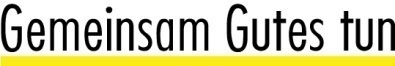 